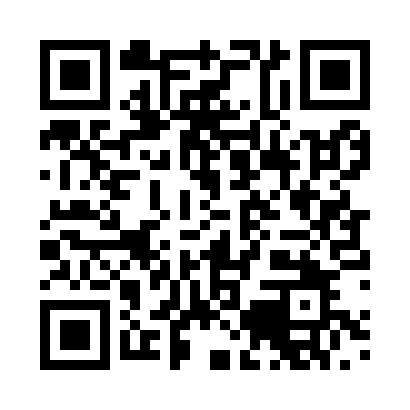 Prayer times for Arrach, GermanyWed 1 May 2024 - Fri 31 May 2024High Latitude Method: Angle Based RulePrayer Calculation Method: Muslim World LeagueAsar Calculation Method: ShafiPrayer times provided by https://www.salahtimes.comDateDayFajrSunriseDhuhrAsrMaghribIsha1Wed3:315:461:055:068:2510:312Thu3:285:441:055:068:2610:343Fri3:255:431:055:078:2810:364Sat3:225:411:055:078:2910:395Sun3:195:391:055:088:3110:416Mon3:165:381:055:098:3210:447Tue3:135:361:055:098:3410:478Wed3:105:351:045:108:3510:499Thu3:075:331:045:108:3710:5210Fri3:045:321:045:118:3810:5511Sat3:015:301:045:118:3910:5712Sun2:585:291:045:128:4111:0013Mon2:555:271:045:128:4211:0314Tue2:525:261:045:138:4411:0615Wed2:495:251:045:138:4511:0816Thu2:485:231:045:148:4611:1117Fri2:485:221:045:148:4811:1318Sat2:475:211:045:158:4911:1419Sun2:475:191:055:158:5011:1420Mon2:465:181:055:168:5111:1521Tue2:465:171:055:168:5311:1622Wed2:455:161:055:178:5411:1623Thu2:455:151:055:178:5511:1724Fri2:455:141:055:188:5611:1725Sat2:445:131:055:188:5811:1826Sun2:445:121:055:198:5911:1827Mon2:445:111:055:199:0011:1928Tue2:435:101:055:209:0111:2029Wed2:435:091:055:209:0211:2030Thu2:435:091:065:219:0311:2131Fri2:435:081:065:219:0411:21